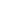 ContentsPurposeWe recognise and accept our responsibility as core management of Crawley Community Garden to maintain, so far as is reasonably practicable, the safety and health of our volunteers and of other persons who may be affected by our activities. The management of health and safety is an integral part of our business and is given the highest priority.The aims of this policy are to:ensure the prevention of personal injury, damage to health and damage to property and equipmentensure the prevention of and protection from foreseeable work hazards for everyone, including all volunteers and anyone working with or involved in any way with Crawley Community Garden, also any visitors to our premises and members of the public in so far ss they come into contact with us or our services.ensure that all equipment is safe and that we provide personal protective equipment (PPE) where appropriate and necessaryprovide appropriate training and information about any particular hazards or dangerous substances related to individual rolesThis policy is not contractual, but aims to set out how we normally deal with such issues.Scope This policy can only work with the full co-operation and understanding of all our volunteers and therefore applies to everyone.Any neglect of health and safety requirements will be regarded as a serious disciplinary matter.  Where an action or neglect is so dangerous as to constitute gross misconduct, the volunteer concerned will be liable to dismissal.ResponsibilitiesCore management  dutiesWe will:provide and maintain safe and health working conditions for volunteers which meet the standards laid down by legislationprovide instructions and information to employees which enable volunteers to carry out their work safely and without risk to healthmake available appropriate control measures, safety equipment and protective equipment and giving instruction in their use.provide suitable and adequate first aid facilitiesadopt a proactive approach towards the prevention of health and safety risksmaintain equipment in good working order and ensuring that statutory inspections are carried outmaintain records of accidents and dangerous occurrences as required by law and investigate the causes of theseensure that managers and directors are aware of their roles and responsibilities in health and safety matters and that they lead by example in terms of compliance with all health and safety proceduresensure that each new volunteer is given information which covers the precautions and procedures appropriate to their specific job and familiarises them with this policy and any safety rules and procedures and equipmentadvise all volunteers of the health and safety rules on commencementconsult with volunteers through and inform them of any changes to volunteering practices, amendments to health and safety procedures or changes in legislation.Volunteers responsibilitiesAll volunteers have a duty by law to co-operate with us to achieve the aims of this policy by:ensuring they are aware of all their responsibilities regarding health and safetyfollowing safe working practices and not removing or altering any safety devices on equipmentensuring that they are fully trained in the use of all equipment that is relevant to their jobrecording all accidents or injuries or "near misses" that occur in the workplace, using an accident report form and seeking first aid treatment where appropriate; also reporting any accidents or injuries to them which occur at any sites they have volunteered on with Crawley Community Garden to the appropriate authority on those premises (Core management of Crawley Community Garden-Chair+Secretary or other core volunteers (if core management is not available/present at the site).informing core management of any serious or imminent danger and reporting any shortcomings that they see in our safety arrangementsseeking guidance from their any core management ofnthe group if they are in any doubt concerning any health and safety issuefollowing our general safety rules and maintain a good system of housekeeping, including keeping workspaces tidyinforming any visitors with whom they are meeting of any health and safety risks and precautions they must take.ConsultationEffective safety performance will only be achieved by enthusiasm and interest at all levels within our organisation. We will consult with volunteers on an individual basis, by informing them of any changes to working/volunteering practices, amendments to our safety procedures or changes in legislation. In addition, all volunteers are encouraged to raise any issues regarding health and safety with core management.Safety information and insuranceThe Health and Safety at Work poster is displayed within our base grounds of Crawley Community Garden. All volunteers are provided with a copy of our health and safety policy and rules on joining our organisation.; these are also displayed within our base grounds of Crawley Community Garden. All volunteers, agency workers and contractors should also be advised of these and be required to comply with them.We will provide and display relevant safety warning signs throughout our premises to highlight any hazards and control measures.Any significant hazards and risks identified will be assessed and the findings recorded in writing. Copies of our risk assessments and COSHH assessment are kept with the secretary of Crawley Community Garden and will be supplied to individuals as appropriate. Copies of COSHH data sheets are kept with the secretary of Crawley Community Garden. Our risk assessments will be regularly reviewed to check whether any new hazards have been introduced into the workplace, to ensure existing control measures are still adequate and to incorporate any changes of legislation or best practice. Additional individual assessments of risk will be undertaken for pregnant volunteers, young workers and any disabled employees or workers and updated when necessary.Our fire regulations and evacuation procedures are displayed within our base for Crawley Community Garden. All volunteers are instructed to read these carefully and to know what to do in the event of a fire.  Details of our fire wardens will be circulated to all volunteers and also displayed in prominent positions throughout our premises for the benefit of all volunteers and visitors.The names and contact details of our first aiders are listed with the secretary and will be displayed within our base grounds for Crawley Community Garden.A copy of our current employers’ liability insurance once obtained, will be kept with the secretary and provided on request. Copies of certificates and of our insurance details will be kept for 40 years.Fire safetyWe have a legal duty to ensure that adequate precautions are taken against fire.Fire risk assessments will identify the fire hazards on and around our premises and we will put in place any control measures needed to reduce fire risks to as low as reasonable practicable.Fire wardens will be appropriately instructed and trained to carry out their designated fire safety tasks. Details of our fire wardens will be circulated to all employees and also displayed in prominent positions throughout our premises for the benefit of all workers and visitors.Evacuation drills will be held on a regular basis. and recorded in the fire logbook.  Any remedial action required to improve the effectiveness of evacuation drills will be carried out where practicable. All inspections, maintenance and safety checks will also be recorded in the fire logbook.This includes keeping escape routes free from obstruction, regular fire drills, appropriate and regular servicing of fire alarms and extinguishers, fire resistant furniture and fittings, fire notices.The procedures in the event of a fire or emergency evacuation are issued separately as part of our induction procedure. These include details of any fire wardens. All employees and workers are instructed to read these carefully and to know what to do in the event of a fire. Any changes in the evacuation plan or fire risk assessment will be immediately circulated to all relevant employees and workers.Appropriate fire safety training will be provided as necessary.First aid and procedure in the event of an accidentWe have trained first aiders and first aid kits available.  The name and contact details of our first aiders are listed with the secretary and provided to all volunteers within their induction and also within a file on our Facebook page. The location of first aid kits are within the base building for Crawley Community Garden.In the event of an accident or need to use the first aid equipment, a first aider or the appointed person should be advised immediately.Volunteers should use their discretion in the event of an accident, using whatever equipment/means to assist the injured person as required.The appointed first aider is responsible for recording details of any accidents occurring on our premises in the Accident Book (see below) and for checking there is an adequate supply of first aid equipment.  Users are requested to inform the appointed first aider if any replacement items are needed.Volunteers are requested to inform any first aider or appointed person of any pre-existing medical conditions they have which the first aider, appointed person or emergency services may need to be made aware of in the event of an accident or injury.  Such information will be kept in confidence.Hazard and accident reportingAll volunteers and any workers we may have must report any potential hazard or unsafe working practice to their manager or core team member in that day.If the hazard or unsafe working practice presents an immediate danger, it should be reported to the most senior person present at the time. This person has the authority to take immediate action to alleviate the danger, including the stopping of any work/volunteer session until further action is taken.Any damaged or defective equipment should be reported to the appropriate member of the core management team immediately.All accidents must be reported in the Accident Book which is kept with core members of the management team on each volunteer day.  No personal information will be kept in this book; once an entry has been made the completed entry will be removed, reviewed, then kept in a separate location away from the Accident Book for future reference.All reported accidents and incidents will be investigated by the nominated person and the findings passed onto either the Secretary or the Chair person of Crawley Community Garden.Personal safety and securityThe safety of our people is our priority and we will do everything in our power to protect them from assault and to prevent unauthorised entry onto our premises.All visitors will be required to report to a core member on site on entering our premises/or any premises were on, for example when supporting another project i.e at a school. All visitors must be informed of the relevant health and safety rules and procedures to be followed whilst on our premises.Children are permitted to visit and volunteer when accompanied by their parents or an adult in charge of them and must be supervised at all times.Access to any potentially hazardous areas is limited to authorised persons.When leaving a colunteer session, core team members are responsible for locking away confidential documents or valuable items. Volunteers should avoid being alone in the garden area. Where lone working is unavoidable, they must make themselves aware of our lone workers’ policy (still to be created) and ensure that they comply with the safety rules relating to lone workers. Volunteers or core management team should not go alone to visit other volunteers or clients in their own homes unless the volunteer/client is well known to them or us and a risk assessment has been undertaken.  Information on the name and address to be visited and estimated time of return must be given to the appropriate core management member (Secretary/Treasurer and/or Chair person) when home visits are arranged.Personal protective equipment (PPE)Where appropriate, volunteers will be provided with suitable and appropriate personal protective equipment (PPE).  This will be provided free of charge where employees and workers are exposed to risks. However we do ask volunteers to bring their own suitable gardening gloves if possible.Where PPE is provided, employees must wear this as and when instructed to do so and keep it clean and tidy at all times.Electrical safetyAll electrical equipment will be maintained to ensure it is safe for its intended use and does not present additional risks.All portable electrical appliances will be inspected and tested by a trained and competent person as required.No one is permitted to carry out maintenance on electrical equipment or plugs without prior training and permission.HousekeepingHigh standards of housekeeping are essential to ensure personal safety as well as good working conditions and presentation. Particular attention should be paid to the following points.Regular cleaning of equipment and the removal of waste from the local work area.Sweepikg floor/pathway areas, placing refuse in the bins provided, ensuring that these are emptied at the end of a volunteer session.Removing any obstructions to passageways and doors.Returning tools to their designated location.The facilities in the building provided are there for the use of all volunteers. It is the responsibility of every volunteer and core management to keep the  areas provided as clean as possible. Particular attention should be paid to spillages on the floor in the buidlimg area, which must be cleaned up immediately to avoid accidents.Smoking, including electronic cigarettesSmoking is not permitted anywhere on our premises. Smokers may smoke within the areas outside of the premisesWe also ban the smoking of electronic cigarettes (e-cigarettes) within our premises or vehicles and these therefore should only be used as outlined above. Electronic cigarettes may not be charged in the workplace.Alcohol, drugs and substance abuse Alcohol, unlawful drugs or any substances such as “legal highs” are not allowed on our premises.  Any volunteer who is found with any unlawful drugs or substances or whose ability to work is impaired due to their use may be suspended and subject to disciplinary action that could lead to their dismissal.Any employee who has an addiction should speak in confidence initially to their manager who will assess the situation and provide relevant guidance and referral to professional assistance.Pregnant women and those of child-bearing ageWhen we are informed that an volunteer is pregnant or breast-feeding, a specific risk assessment will be undertaken by a member of the core management team.All necessary steps will be taken to reduce any risk to the volunteer or her unborn child.Medical conditionsIf you have a medical condition, illness, or injury, which is having an impact on you or others at work, please let us know so that we may consider whether it is appropriate to carry out a risk assessment and put any reasonably appropriate measures in place. Medical conditions may be physical or mental.  Examples include, but are not limited to, dyslexia, MS, cancer, the menopause or symptoms of a medical process such as gender reassignment etc.Volunteers are encouraged to discuss any health concerns with core memwbers of the management team for Crawley Community Garden (Secretary/treasurer or Chair person) including any medical treatment being received which could impact them or others at work.Young workersSpecific risk assessments will be carried out before taking on a young person (any person who has not attained the age of 18) as a volunteer, and also for any work experience placements. These will consider the inexperience, lack of awareness or risks and immaturity of young persons; the fitting-out and layout of the workplace and workstations; the nature, degree and duration of exposure to physical, biological and chemical agents; the form, range and use of work equipment and the way it is used; the organisation of processes and activities; the required training as regards health and safety and other specified risks.In addition, we will provide the parent and/or school/college with comprehensible and relevant information on any risks to health and safety identified by the assessment and the preventative and protective measures taken.Manual handlingAll reasonable effort is made to limit the need for manual handling.  However, where necessary, any volunteer who is at risk from manual handling activities will be provided with information and training on safe handling to prevent potential injuries.COSHH RegulationsWe will undertake the relevant risk assessments for any substances that are hazardous to health and put in place any appropriate control measures.In line with the COSHH Regulations, and to minimise risks, the least hazardous type of substance will be purchased and used. Cleaning materials, such as bleach and methylated spirits, will not be used or stored within our garden area or by core management or Crawley Community Garden Volu teers within the main building providedCopies of COSHH data sheets and assessments are kept <specify location, eg “in a folder in the kitchen”>.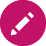 Medical checks and health surveillanceIf any medical tests are necessary prior to commencement of employment this will be set out in the offer documentation.It is a term and condition in all employment contracts that employees should undergo a medical examination at any time should we have concerns about their health or safety and feel this to be necessary.<Tailor as appropriate:>In addition, regular medical examinations or health surveillance is provided for employees who work night shifts or in specific areas. Hearing tests will be conducted on a regular basis where appropriate.Stress at workWe will do all we can to reduce work-related stress and to offer support to any employees who may be affected by this.We view stress as an adverse reaction to excessive pressure and not a disease or weakness. An employee who feels that the demands of their job are causing them pressure or stress, either temporarily or permanently, should discuss this with their manager who will recommend appropriate guidance and assistance.We also appreciate that on occasions, situations may arise outside of work which can result in additional pressure on the individual.  We will aim to react appropriately to any circumstances we are made aware of.<Optional:>For further details, see our policy on stress at work, a copy of which is <specify location, eg “included in the Employee Handbook”>.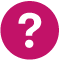 Related policies and documents<Tailor your list as appropriate to the policies and documents in place within your business – the list below contains only suggestions:>Absence due to illness or injury policyAccident reporting policyAdverse weather and transport disruption policyCar and vehicle policyDisciplinary policyDisplay screen equipment policyDriving on business policyDrugs, alcohol and substance abuse policyEnvironmental policyFire safety policyFirst aid at work policyHealth and safety rulesHome working policyIT policyLone workers policyManaging difficult and violent situations at work policyMaternity leave policyPersonal protective equipment policySmoking policyStress at work policyUse of chemicals at work policyWhistleblowing policyWorking from home policyThe above list is not exhaustive.Further informationAny queries or comments about this policy should be addressed to <specify whom>.Policy ownerThis policy is owned and maintained by <specify whom eg “the Managing Director”>.Policy review dateDate last reviewed:		_ _/ _ _/ _ _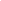 